カンボジア語សម្រាប់ការណែនាំជនបរទេសរវាងឪពុកម្ដាយនិងកូនការណែនាំពេលចូលសាលាមត្តេយ្យ ～ការណែនាំនៃការយករបស់របរនិងជីវភាពនៅក្នុងសាលាមត្តេយ្យ～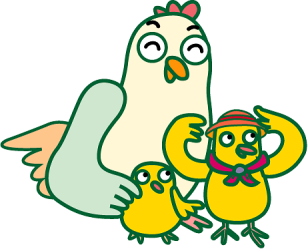 ○○○　សាលាមត្តេយ្យ　　　ＴＥＬ　○○○○（○○）○○○○１、អាយុដែលជាមុខសញា　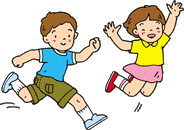 　ក្រោយពីកំណើតមក○○ខែ ដល់ពេលចូលសាលាបឋមសិក្សា２、ចំនួនមនុស្សដែលគេកំណត់　ចំនួនមនុស្សដែលគេកំណត់　○○○○　នាក់３、ម៉ោងសាលា　（ម៉ោងបើកនៃសាលាមត្តេយ្យ）◆ពេលធម្មតា　　　→　○○：○○　～　○○：○○◆ពេលម៉ោងបន្ថែម　→　○○：○○　～　○○：○○（យកលុយ）◆ពេលដែលត្រូវការផ្ញើកូនថ្ងៃសៅរិ៍ដែរដោយសាការងារ ត្រូវដាក់ពាក្យស្នើសុំ「ពាក្យស្នើសុំសាលាថ្ងៃសៅរិ៍」ផង។◆ពេលណាការងារសម្រាក សុំមើលថែទាំនៅផ្ទះផង។４、សាលាសម្រាក　（ថ្ងៃសាលាសម្រាក）◆ថ្ងៃអាទិត្យ・ថ្ងៃបុណ្យ  ពេលឆ្លងឆ្នាំ（ខែ○○ថ្ងៃ○○～ខែ○○ថ្ងៃ○○）◆ការហាត់គ្រោះមហន្តរាយ（ការហាត់មកទទួល）ឬក៏　ផ្សេងៗ　ពេលដែលមានធុរៈពិសេស５、ពេលជូន ពេលទទួល　（ពេលទៅសាលា ពេលត្រឡប់ទៅផ្ទះ）◆នៅមាត់ទ្វារចាក់សោ សូមចុតកណ្ដឹងប្រព័ន្ធនៃការទាក់ទង ហើយប្រាប់ឈ្មោះមកផង។ខាងនេះបានបញ្ជាក់ហើយ បើកសោជូន។◆ការជូនដំណើរការទៅទទួល សូមអាណាព្យាបាលឬក៏អ្នកជុំនួសត្រូវទទួលខុសត្រូវកុំខាន។◆ពេលដែលមកសាលាយឺតឬក៏សម្រាក សូមទាក់ទងមកតឹមម៉ោង○○：○○​ ផងTEL　○○○○－○○－○○○○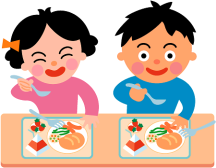 ６、ពេល បាយ　◆ក្មេងអាយុ０ឆ្នាំ　　　      →ទឹកដោះគោ・ដបទឹកដោះគោ・ម្ហូបអាហាលែងបៅរៀបចំស្របតាមកូនទាំងឡាយ។◆ក្មេងអាយុ …… ឆ្នាំ　      →អាហាសំខាន់・ម្ហូប・នំចំណី（ពេលព្រឹក・ពេលល្ងាច）◆ក្មេងអាយុ ……. ឆ្នាំឡើងទៅ →អាហាសំខាន់・ម្ហូប・នំចំណី（ពេលល្ងាច）※ចំពោះ​សម្រាប់​កុមារដែលមាន​អាឡែរហ្សី​អាហារ សូមទៅពិនិត្យជម្ងឺអាឡែរហ្សីនៅមន្ទីពេទ្យជាប្រចាំ ហើយបញ្ចេញក្រដាសស្នាមបញ្ជាពីគ្រូពេទ្យនិងលិទ្ធផលដែលពិនិត្យនោះឲ្យមកសាលាមត្តេយ្យផង។ នៅខាងសាលាមត្តេយ្យនិងធ្វើតាមក្រដាសស្នាមបញ្ជាពីគ្រូពេទ្យនិងលិទ្ធផលដែលពិនិត្យនោះ។តាមបញ្ជាពីអាណាព្យាបាលនោះ គឺមិនអាចការពារជម្ងឺនេះបានឡើយ។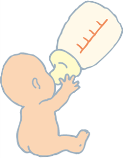 ７、សម្លៀកបំពាក់　（សម្លៀកបំពាក់）◆សូមរៀបចំរបស់ដែលធ្វើសកម្មភាពស្រួល តាមអាយុហើយអាចស្លៀកពាក់ដោយខ្លួនឯង។◆សូមទុកដាក់សម្លៀកបំពាក់ផ្លាស់ប្ដូរនៅសាលាមត្តេយ្យគ្រប់ពេលវេលា។（សូមកុំភ្លេចសរសេរឈ្មោះផង។）８、គេងពេលថ្ងៃ　（ពេលដែលគេងនៅ សាលាមត្តេយ្យ）◆ក្មេងអាយុ０ឆ្នាំ　　→　ត្រូវការលូតលាស់ ត្រូវឲ្យគេងថ្ងៃ។◆ក្មេងអាយុ○ឆ្នាំ　　→　មួយឆ្នាំទល់និងមួយឆ្នាំ ឲ្យគេងថ្ងៃ។◆ក្មេងអាយុ○ឆ្នាំ　　→　ពី○～○ខែគឺ មិនគេងថ្ងៃទេ។◆នៅខាងសាលាមត្តេយ្យឲ្យខ្ចីពូកក្រាល។សូមរៀបចំភួយសន្ដប់ផ្សេងៗផង។កម្រាលក្រាលអាចទិញនៅសាលាមត្តេយ្យបាន（　○○○○យ៉េន）　ខ្នាតពូកភួយ　○○ｃｍ×○○ｃｍ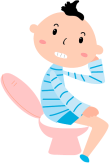 ９、ការជុះ នោម　（ពីកន្ទបទៅ ខោទ្រនាប់）◆ នៅសាលាមត្តេយ្យគឺ ប៉ញ្ហាទាក់ទងនិងការជុះនោមនោះគិតថាសំខាន់ណាស់។ព្យាយាមធ្វើដោយមិនបង្ខំក្មេង ពីការជុះនោមដោយខ្លួនឯង ស្ថានការណ៍ម្នាក់ៗគិតប្រុងប្រៀបដល់សំខាន់។１０、សុខ ភាព　（ពីខ្លួនប្រាណ）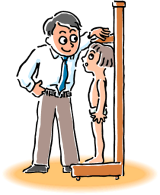 ◆ការវាស់កម្ពស់・ទម្ងន់　　　　       →　ខែ・ឆ្នាំ○○○ដង◆ការពិនិត្យសុខភាព、ការពិនិត្យធ្មេង　   →　ឆ្នាំ○○○ដង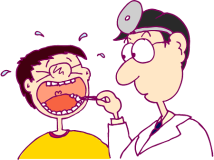 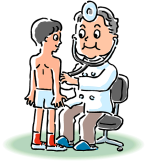 ◆ការពិនិត្យព្រូន          　　　　　  →　ឆ្នាំ○○○ដង◆ពេលក្ដៅខ្លួនឬក៏មិនស្រួលខ្លួន មិនថែទាំនៅសាលាបានទេ។ពេលព្រឹក សូមមើលសុខភាពកូនកុំខានឡើយ។◆ពេលនៅសាលាមត្តេយ្យមានក្ដៅខ្លួនឬក៏មានការសង្ស័យ តាមច្បាប់ទាក់ទងទៅអាណាព្យាបាល។ហេតុភេទនៃជម្ងឺខ្លះ សុំឲ្យមកទទួលយកទៅផ្ទះវិញ។◆ពេលដែលមានជម្ងឺឆ្លង សូមសម្រាករហូតដល់ជាដាច់។បើសិនជាហើយ សុំឲ្យគ្រូពេទ្យសរសេរ「ក្រដាសអនុញ្ញាតទៅសាលាមត្តេយ្យ」ហើយយកមកបញ្ចេញនៅសាលាមត្តេយ្យផង។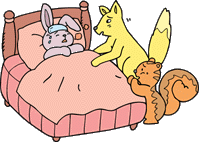 ◆ពេលដែលយកថ្នាំមក គឺថ្នាំដែលគ្រូពេទ្យបញ្ចេញឲ្យប៉ុណោះអាចទទួលបញ្ញើបាន។・ថ្នាំទឹកគឺ សូមដាក់ដបផ្សេងចំនួនតែមួយដងផង។・សូមសរសេរឈ្មោះកូននៅនិងស្បោងឬក៏ដបផង។・កន្លែងផ្តល់ពត៌មាននិងទំនាក់ទំនង（８：００～） សូមសរសេរបំពេញ​ក្រដាសស្នាមកន្លែងដែលសំខាន់នោះផង។（រាល់ថ្ងៃ）・ពេលដែលមាន「សៀវភៅដៃសេវាព័ត៌មានថ្នាំ」សូមដាក់មកផង។・ក្រចក សូមមើលជាដរាបហើយកាត់ឲ្យផង។（បើមិនដូច្នោះទេក្រញៅមុខខ្លួនឯង អាចធ្វើឲ្យមានស្នាមដល់កូនគេដែរ។）・អាហាពេលព្រឹក សូមញ្ញាំឲ្យហើយចាំមកសាលាកុំខាន។អាចធ្វើឲ្យមានកំឡាំងក្នុងមួយថ្ងៃ។１１、　ការមានគ្រោះថ្នាក់នៅសាលាមត្តេយ្យ◆ពេលនៅសាលាមានរបួស ដល់តែព្យាបាល យើងខ្ញុំនិងទាក់ទងទៅអាណាព្យាបាលឲ្យនាំទៅព្យាបាលនៅមន្ទីពេទ្យ។នៅសាលាមានចូលការធានារ៉ាប់រងនៅពេលមានគ្រោះថ្នាក់។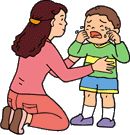 ចូលធានារ៉ាប់រង：○○○○○１２、ចំពោះវិធានការណ៍សន្តិសុខចំពោះសាលារបស់យើងខ្ញុំ ពីរឿងការវិធានការណ៍សន្តិសុខ មានដាក់កាមេរ៉ាសន្តិសុខ។ពេលមានអាសន្នគឺ ​បានដាក់ម៉ាស៊ីន​រាយការណ៍អាសន្នទៅលេខ110ដោយផ្ទាល់។１３、ផ្សេងៗ　◆ពេលដែលផ្លាស់ប្ដូរ អាស័យដ្ឋាន・ទីកន្លែងធ្វើការ・លេខទូរស័ព្ទផ្ទះនិងទូរស័ព្ទដៃរបស់អាណាព្យាបាល សូមឲ្យដំណឹងឲ្យបានឆាប់ផង។◆របៀបបង់លុយថ្លៃសាលាគឺ ​ដក​ដោយស្វ័យប្រវត្តិ​ពីធនាគាររបស់អាណាព្យាបាល។（គឺដកនៅចុងខែ）※ពេលដែលដកមិបាន ថ្ងៃក្រោយពីសាលានិងប្រគល់ស្រោមសំបុត្រសម្រាប់ដាក់លុយនោះទៅ សូមដាក់លុយហើយយកមកផង។◆លុយថ្លៃថែមម៉ោង・ថ្លៃសៀវភៅផ្ទាល់ខ្លួន・ថ្លៃការប្រជុំនិងអាណាព្យាបាល・ថ្លៃអាហាសំខាន់ផ្សេងៗ គឺដកពីធនាគារប៉ុស្តិ៍។ថ្ងៃដក​ គឺរាល់ខែថ្ងៃទី○○○។បើសិនជាអត់មានបានបើកធនាគារប៉ុស្តិ៍ទេ សូមទៅបើកផង។◆សម្លៀកបំពាក់ដែលបានខ្ចីនៅសាលា សូមបោកអ៊ុត ហើយសងមកវិញឲ្យបានឆាប់ផង។◆អ្នកដែលជូននិងទទួលដោយឡាន សូមប្រើទីកន្លែងជូនទទួលរបស់សាលាផង។◆អ្នកដើរ・អ្នកជិះកង់ សូមចេញចូលតាមច្រកទ្វារសាលា។◆ចំពោះកង់ ដើម្បីកុំឲ្យរំខានដល់ឡាន សូមទុកកង់នៅកន្លែងទុកកង់ផង។◆ពេលចេញចូល ដើម្បីការពារកុំឲ្យក្មេងរត់ចេញសូមបិទទ្វាផង។◆​ព័ត៌មាន​ពី​សាលា​ តារាងការរៀបចំមុខម្ហូបផ្សេងៗ ដែលឯកសារបោះពុម្ពបានចែកនិងកំណត់ហេតុមាននៅក្នុងសាលាសូមអានកុំខានឡើយ។◆សូមកុំយករបស់ញ្ញាំនិងល្បែងលេងនៅផ្ទះមកសាលា។◆ពេលកំពុងមើលថែទាំ សូមកុំទូរស័ព្ទហៅបុគ្គលិកអី។◆ពេលដែលមានអាសន្ន ពេលខ្លះមិនអាចទាក់ទងនិងទូរស័ព្ទដៃបានទេ។សូមជូនដំណឹងទីកន្លែងដែលទូរស័ព្ទទាក់ទងបានពិតប្រាកដ។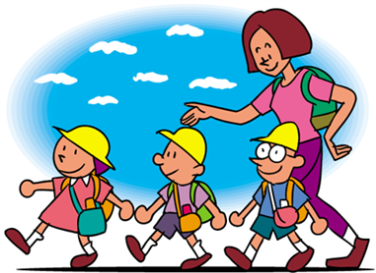 ក្នុងមួយថ្ងៃនៅសាលា◆កម្មវិធីខាងលើនេះគឺជាគ្រឹះ ពេលខ្លះមានផ្លាស់ប្ដូរ។◆ចំពោះក្មេងអាយុ 0 ឆ្នាំ ថែទាំស្របតាមស្ថានការណ៍និមួយៗ។　ការយករបស់　◆តារាងខាងលើនេះគឺចំនួនខ្លះៗ។សូមរៀបចំតាមរដូវឬក៏តាមកូនលូតលាស់។◆ខោអាវប្រឡាក់និងកន្ទបដែលប្រើហើយ សូមយកទៅផ្ទះវិញរាល់ថ្ងៃផង។◆កម្រាលនិខោអាវគេង រាល់ចុងសប្ដាហ៍សូមយកទៅបោកអ៊ុតផង។	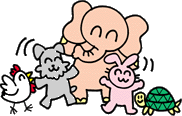 ក្មេងអាយុ１・２ឆ្នាំម៉ោងក្មេងអាយុ３・４・５ឆ្នាំបើកសាលា　ទៅសាលា 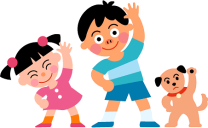 លេង ７：００↓បើកសាលាទៅសាលា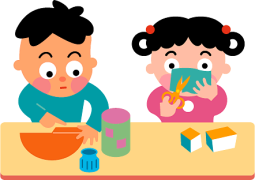 លេង ហាត់ប្រាណតាមវិទ្យុ９：００ហាត់ប្រាណតាមវិទ្យុពេលវេលាញ៉ាំចំណី９：１５ប្រជុំពេលព្រឹក លេងនៅខាងក្នុងឬក៏ខាងក្រៅ１０：００​ការលេងគ្រប់ទីកន្លែងពេលបាយថ្ងៃត្រង់１１：００ពេលបាយថ្ងៃត្រង់គេងថ្ងៃ１２：３０គេងថ្ងៃ（ក្មេងអាយុ○○ឆ្នាំ）លេង（ក្មេងអាយុ○○ឆ្នាំ）ពេលវេលាញ៉ាំចំណី１５：００ពេលវេលាញ៉ាំចំណីលេង１６：００ប្រជុំពេលត្រឡប់ទៅផ្ទះ ចេងពីសាលាតាមលេខរៀង １７：００ចេងពីសាលាតាមលេខរៀង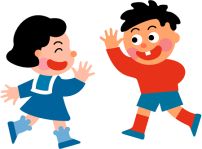 ពេលនាយកមើលថែទាំ （យកលុយ）１８：００ពេលនាយកមើលថែទាំ（យកលុយ）ពេលវេលាញ៉ាំចំណី１８：３０ពេលវេលាញ៉ាំចំណីបិទសាលា１９：００បិទសាលា0ឆ្នាំ1･2ឆ្នាំ3ឆ្នាំ4･5ឆ្នាំផ្លាស់ប្ដូរសម្លៀកបំពាក់សម្លៀកបំពាក់លើក្រោម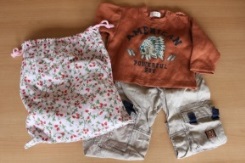 ខោអាវទ្រនាប់・ ស្រោមជើងស្បោងដាក់សម្លៀកបំពាក់របស់ដែលធំបន្តិច４０㎝×５０㎝កន្ទប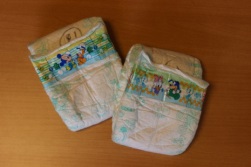 សូមសរសេរឈ្មោះក្រដាស់សើមជូតគូទ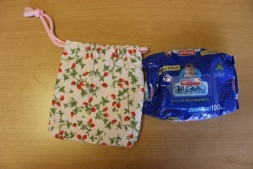 សូមដាក់ក្នុងស្បោងក្រណាត់ស្បោងប្លាសទិក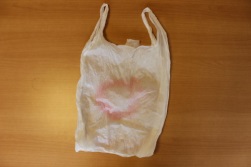 សូមសរសេរឈ្មោះដាក់ក្នុងស្បោងសម្លៀកបំពាក់គ្រប់ពេលវេលាកម្រាល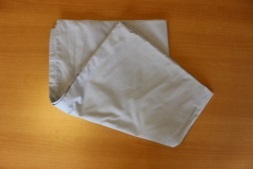 ទិញនៅសាលាបាន１２７㎝×７２㎝ភួយដណ្ដប់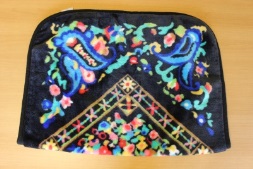 សូមរៀបចំតាមរដូវផងខោអាវគេង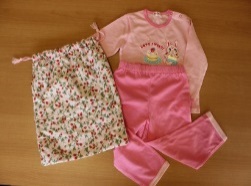 របស់ដែលដោះពាក់ស្រួលស្បោងដាក់ខោអាវគេង３５㎝×４０㎝កន្សែងសម្រាប់ជូតដៃ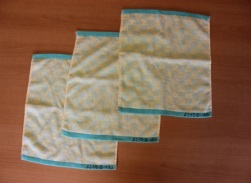 កន្សែងជូតដៃសើមអៀមការពារខោអាវ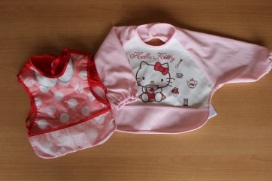 ប្រសិនជាចាំបាច់អៀម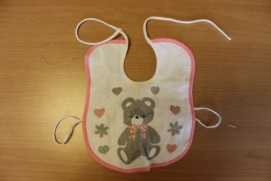 ប្រសិនជាចាំបាច់កាបូប  ស្ពាយនិងស្មា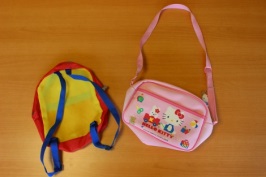 ・កាបូបស្ពាយពីក្រោយចង្កឹះ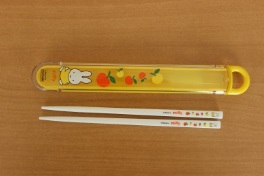 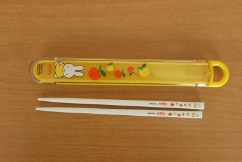 ម៉ឹនុយខ្លះប្រើស្លាបព្រាកែវ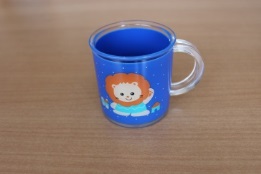 របស់ដែលត្រូវកម្ដៅខ្លាំងបានក្រណាត់ជូតចានកែវរំខ្ចប់កែវ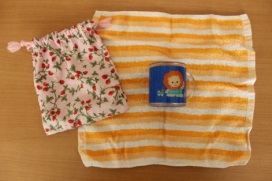 ស្បោងទំហំដែលដាក់ចង្កឹះនិងកែវបានស្បែកជើងពាក់ខាងក្នុងស្បែកជើងសលេងបាឡេផ្សេងៗ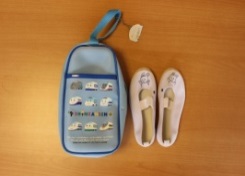 ស្បោងដាក់ស្បែកជើងក្នុងចុងសប្ដាហ៍ដាក់ស្បែកជើងក្នុងយកទៅលៀងច្រាសដុសធ្មេញ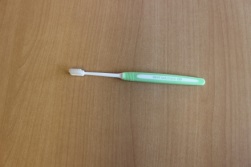 បើសិនជាចាំបាច់　សុំដូរ